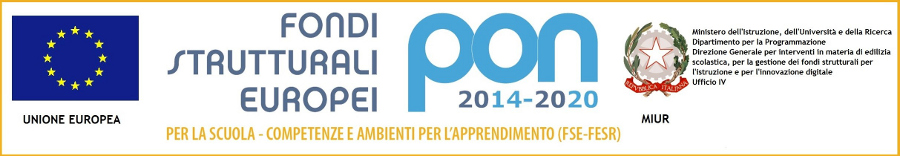 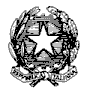 Ministero dell’Istruzione, dell’Università e della Ricerca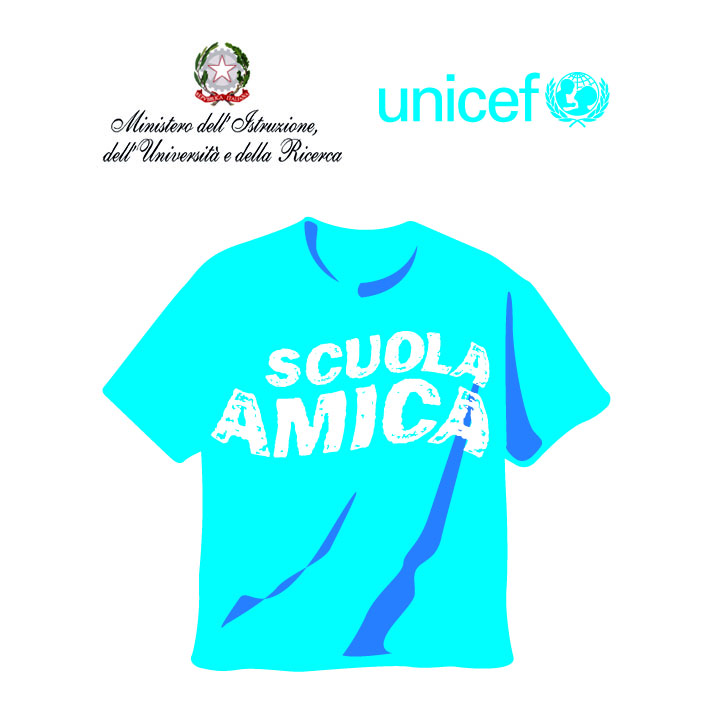 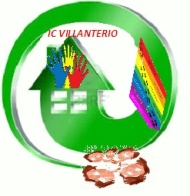 ISTITUTO COMPRENSIVO VIA NOVARIA - VILLANTERIOVia Novaria, 3 - 27019  - VILLANTERIO  (PV)  - CF: 90007680185Tel. 0382/974008  E-mail Segreteria: pvic813007@istruzione.it -  PEC: pvic813007@pec.istruzione.it E-mail Dirigente Scolastico: dirigente.icvillanterio@gmail.comRESPONSABILI DI DIPARTIMENTI - SC. SECONDARIARESPONSABILI DI DIPARTIMENTI - SC. SECONDARIAMATEMATICA (e Tecnologia): CHIAINO F.ITALIANO : STABILE N. (con CCR referenti Sc. Magherno BIANCHI M. / Sc. MIR. CATENAZZI E./ Sc. Villanterio  FRANCESCHINI S.)CAPO DIPARTIMENTO L2 : DEL RIO MarinoDISCIPLINE AFFINI (musica, arte, motoria, IRC ): GRECCHI M.Elena COORDINATORI CLASSI PARALLELE –SC. PRIMARIACOORDINATORI CLASSI PARALLELE –SC. PRIMARIACl. 1°   POZZI M. CL 2°   CAPELLA S.  CL.3°   MARCHINI L.  CL.4°   SUPPA V. CL.5°   BERIA C.   L2     MORANA S.    RC    SOLAZZO L.